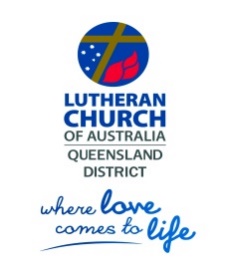 Position VacantAssistant Director Ministry and MissionLutheran Church of Australia Qld District (LCAQD)This newly created position will work with the Director of Ministry and Mission to provide assistance to congregations and the various church entities of the Lutheran Church of Australia Queensland District (LCAQD). As well as having a heart for helping to create strong and healthy missional entities within the LCAQD, a key role of the Assistant Director will be to engage in ministry and mission conversations with the various service and witness communities (entities) of the LCAQD. In this respect, they need to have, or be willing to learn both missional, and missional church principles, as well as have high level people skills. It is important that you have the ability to work in a church office environment with an attitude of service and respect for the Lutheran Church ethos and beliefs.If you are interested in this position, or wish to know more, please email your interest to mission@qld.lca.org.au for a detailed position description, or download a position description from this link. Applications close Friday May 11, 2018